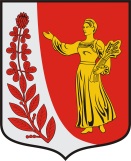 АДМИНИСТРАЦИЯ МУНИЦИПАЛЬНОГО ОБРАЗОВАНИЯ «ПУДОМЯГСКОЕ СЕЛЬСКОЕ ПОСЕЛЕНИЕ»ГАТЧИНСКОГО МУНИЦИПАЛЬНОГО РАЙОНАЛЕНИНГРАДСКОЙ ОБЛАСТИПОСТАНОВЛЕНИЕ11.04.2022                                                                                                                      № 216В соответствии с пунктом 3 статьи 40 Бюджетного кодекса Российской Федерации, письмом Управления Федерального казначейства по Ленинградской области от 22.03.2022, письмом Комитета Финансов Гатчинского муниципального района Ленинградской области от 29.03.2022 №178администрация муниципального образования «Пудомягское сельское поселение» Гатчинского муниципального района Ленинградской областиПОСТАНАВЛЯЕТ:Внести изменения в приложение №1 к постановлению администрации Пудомягского сельского поселения от 08.12.2021№751 «Об утверждении перечней главных администраторов доходов и главных администраторов источников финансирования дефицита бюджета муниципального образования «Пудомягское сельское поселение» Гатчинского муниципального района Ленинградской области», дополнивраздел 611 следующим кодом бюджетной классификации Российской Федерации:2. Настоящее постановление вступает в силу со дня его подписания.Глава администрацииПудомягского сельского поселения                              С.В. ЯкименкоО внесении изменений в постановление администрации Пудомягского сельского поселения от 08.12.2021 №751 «Об утверждении перечней главных администраторов доходов и главных администраторов источников финансирования дефицита бюджетамуниципального образования «Пудомягское сельское поселение» Гатчинского муниципального района Ленинградской области»Код бюджетной классификацииКод бюджетной классификацииНаименование кода вида (подвида) доходов бюджетаНаименование кода вида (подвида) доходов бюджетаглавного администратора доходов бюджетавида (подвида) доходов бюджета123611Администрация муниципального образования «Пудомягское сельское поселение» Гатчинского муниципального района Ленинградской областиАдминистрация муниципального образования «Пудомягское сельское поселение» Гатчинского муниципального района Ленинградской области1 17 16000 10 0000 120Прочие неналоговые доходы бюджетов сельских поселений в части невыясненных поступлений, по которым не осуществлен возврат (уточнение) не позднее трех лет со дня их зачисления на единый счет бюджета сельского поселения